Contactpersoon : Simon Aneca – Tel. 051 56 61 08 / Fax 051 56 83 54		E-mail : Alle briefwisseling graag gericht aan het bestuur van de cultuurraaddatum :	dinsdag 16 april, om 19.30uplaats :	de BeukVerontschuldigd: Guido ViaeneAanwezig: Rik Waeyaert, Walter Denyft, Gerrit Defreyne, Karen Wynsberghe, Miek Decleir, Freddy Vandermeersch, Simon Aneca, Cindy Jonckheere, Genoveva Baes, Wesley VerfailleAfwezig: Volgende punten stonden op de agenda :Goedkeuring vorig verslagGoedgekeurdAvondmarkt Kermis KortemarkVoorstel activiteit Simon heeft samengezeten met het kermiscomité van Kortemark en het voorstel is om een stand in te richten op de avondmarkt zelf.Het kermiscomité voorziet plaats en elektriciteit.De stand zou bestaan uit een caravan die volledig beplakt wordt met affiches van het komende cultuurseizoen. Daarnaast voorzien we een ‘rad van fortuin’ waarbij bezoekers een chocoladereep kunnen winnen. In sommige repen zit een gouden ticket die ze kunnen ruilen voor tickets.De scouts hebben eventueel een caravan ter beschikking. Evaluatie VrijetijdscaféDe algemene evaluatie van het eerste vrijetijdscafé was positief. Het concept schept, t.o.v. de algemene vergadering, meer mogelijkheden tot interactie en vragen. Daarnaast nodigt het concept uit om met nieuwe mensen in contact te komen en over bepaalde zaken nieuwe inzichten op te doen. Voorstellen voor volgende edities: Misschien kan het nuttig zijn om bij volgende edities een aantal ‘good practices’ van verenigingen naar voren te brengen. Dit ter inspiratie voor andere verenigingen binnen hetzelfde werkveld.Een sessie omtrent veiligheid op evenementen kan zeker nuttig zijn, eventueel gekoppeld aan een workshop m.b.t. het invullen van de evenementenfiches. Verder kan een sessie rond ‘laagdrempelig’ organiseren van pas komen. Laagdrempelig organiseren is rekening houden met doelgroepen die het financieel moeilijk hebben, zonder daarbij expliciet te wijzen op hun financiële situatie. Workshops rond sociale media.EHBO sessie.Berichten uit het college. Momenteel is het college bezig met het samenstellen van de meerjarenplanning voor de komende legislatuur. Hierbij wordt rekening gehouden met de noden en behoeften van het culturele-en socio-culturele werkveld.Varia.Miek Decleir heeft een aantal mooie voorbeelden meegenomen vanuit de Gevleugelde stad, het straattheaterfestival te Ieper. De voorbeelden kunnen eventueel dienen voor de volgende edities van Putten vol Pit of Kunstendag voor Kinderen. Hoogachtend,Namens de voorzitter Freddy Vandermeersch,Simon Aneca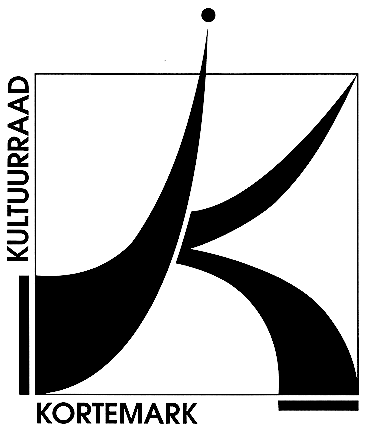 CULTUURRAADKORTEMARK8610, Stationsstraat 68Kortemark, 24 april 2019Uw brief vanUw refertesOnze refertesBetreft :Verslag dagelijks bestuur – dinsdag 16 april 2019Bijlage(n): 0